Столы со столешницей Дуолит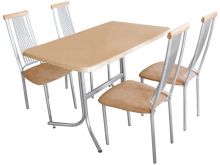 Стол С-7505797 рублей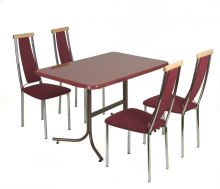 Стол С-7005416 рублей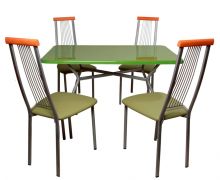 Стол С-1266054 рублей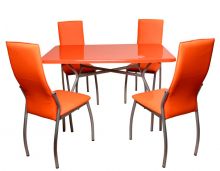 Стол С-1165137 рублей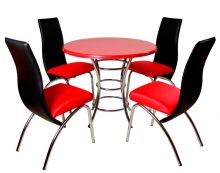 Стол С-9004952  рублей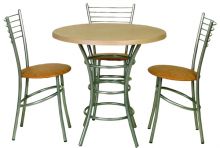 Стол С-8004612  рублей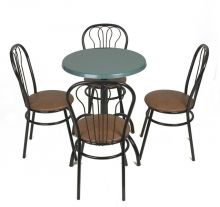 Стол С-6004355   рублей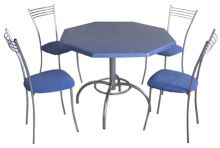 Стол С-500 синий5776  рублей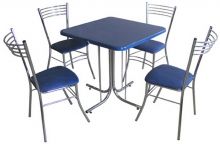 Стол С-400 синий5117  рублей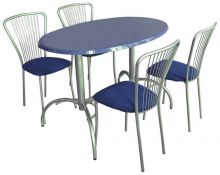 Стол С-150 синий4 870 рублей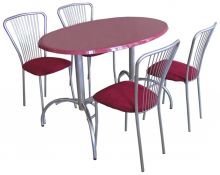 Стол С-1505406  рублей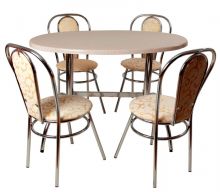 Стол С-1005076  рублей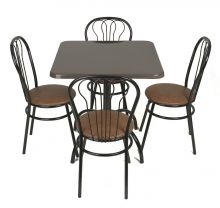 Стол С-3004736  рублейСтолы Обеденные столыГалант Пулл     12600 РУБ.                     Артикул: Рекорд 25Р/26РСтол обеденный раскладной-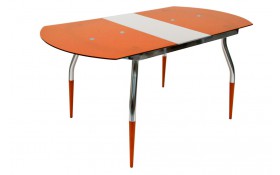 Гладиатор Софт     9350 РУБ.                             Артикул: рекорд-27 софтстол обеденный со стеклянной столешницей тонированной цветной пленкой, каркас стола обтянут искусственной кожей - экотекс.-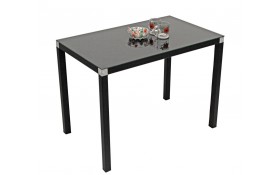 Обеденный стол Галант      12000  РУБ.    Артикул: ГалантСтол обеденный со стеклянной столешницей, каркас гальванический (разборный)-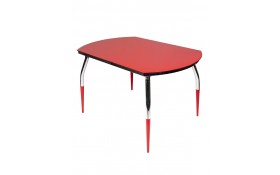 Обеденный стол Галант Лайт  12000 РУБ.            Артикул: Галант ЛайтСтол обеденный со стеклянной столешницей, каркас черный (разборный)-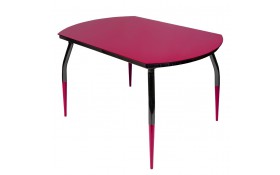 Обеденная группа Гладиатор Indigo    9920 РУБ.                                                                                    Артикул: GL IndigoОбеденная группа Гладиатор Indigo. Стол + стулья-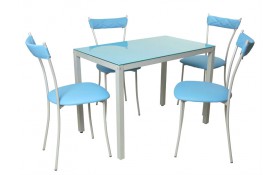 Обеденная группа Гладиатор Карамель      9920 РУБ.                                                                                Артикул: GL КарамельОбеденная группа Гладиатор Orange. Стол + стулья-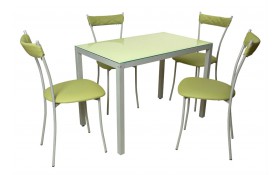 Обеденная группа Гладиатор Tourmaline     9920 РУБ.                                                                      Артикул: GL TourmalineОбеденная группа Гладиатор Orange. Стол + стулья-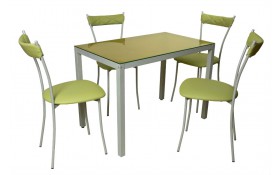 Стол Троян 900    12460 РУБ.                                   Артикул: Троян-900Диаметр столешницы: 900мм
Высота: 720мм
Диаметр опоры: 63,5мм
Диаметр основания: 500мм-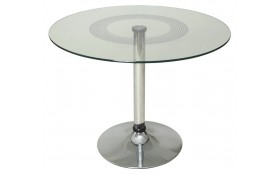 Обеденная группа Гладиатор Сhocolate                                                                              Артикул: GL СhocolateОбеденная группа Гладиатор Сhocolate. Стол + стулья-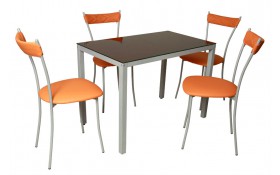 Стол Троян 800    11460 РУБ.                                             Артикул: Троян-800Диаметр столешницы: 800мм
Высота: 720мм
Диаметр опоры: 63,5мм
Диаметр основания: 500мм-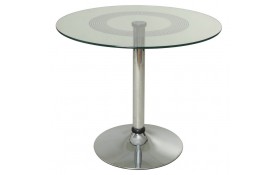 Обеденный стол РЕКОРД-4 16040 РУБ.Артикул: РЕКОРД-4Габариты: 1400х800х770 (ШГВ)
-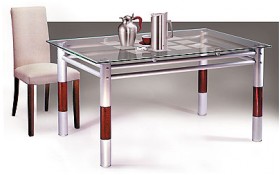 Обеденный стол РЕКОРД-4м 16040 РУАртикул: РЕКОРД-4мГабариты: 1400х800х770 (ШГВ)
-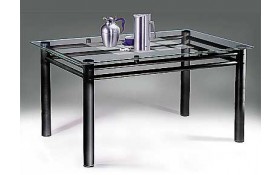 Обеденный стол РЕКОРД-12 16040РУБ.Артикул: РЕКОРД-12Габариты: 900х900х770 (ШГВ)
-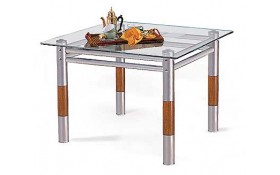 Обеденный стол РЕКОРД-12м  16040 РУБ.              Артикул: РЕКОРД-12мГабариты: 900х900х770 (ШГВ)
-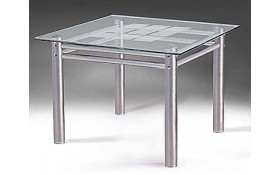 Обеденный стол РЕКОРД-13 16040 РУБ.Артикул: РЕКОРД-13Габариты: d=1200 х Н=770 (ШГВ)
-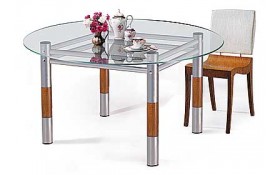 Обеденный стол РЕКОРД-13м 16040 РУБ. Артикул: РЕКОРД-13мГабариты: d=1200 х Н=770 мм
-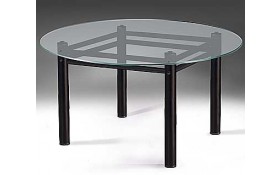 